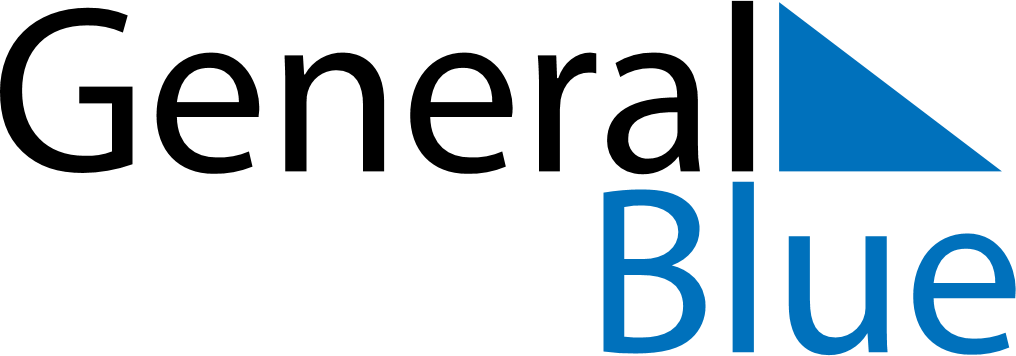 August 2023August 2023August 2023August 2023August 2023August 2023EcuadorEcuadorEcuadorEcuadorEcuadorEcuadorMondayTuesdayWednesdayThursdayFridaySaturdaySunday12345678910111213Declaration of Independence of Quito141516171819202122232425262728293031NOTES